Contact details:Warwickshire School Health & Wellbeing ServiceTel: 03300 245 204Email: warwickshireSH&WBService@compass-uk.orgOwner: Service ManagerDate: June 2017Version: 2.0Date of Next Review: June 2018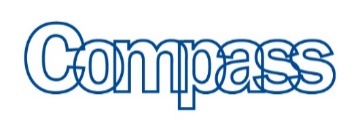 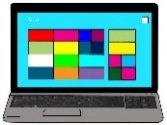 Look at the school website and find out useful information on your new school.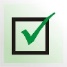 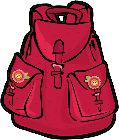 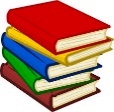 Practise packing up all the things you will need to take to school. Get into the habit of packing your bag the night before.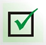 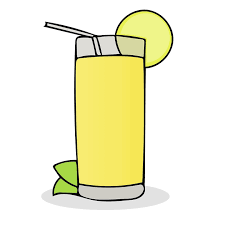 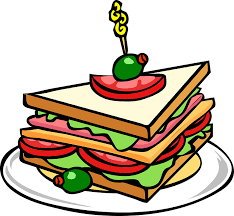 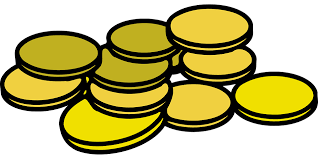 Practise buying your own food and drinks in a café. Find out how the canteen & pay machines at the school work.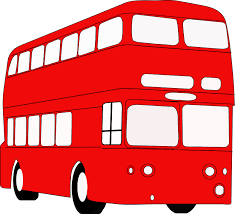 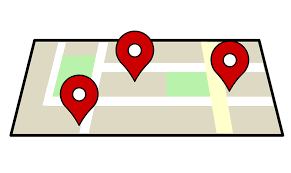 Plan the route you will take to your new school and do a few trial runs. Do you need to sort out a bus pass?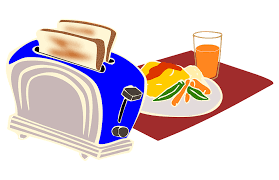 Make sure you make time to eat breakfast – it gives you fuel for the day.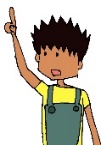 Make the most of the Transition Day – don’t be afraid to ask questions. 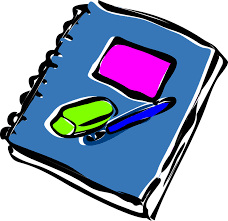 Do you use a planner/ diary? If not, look at one and get used to using it.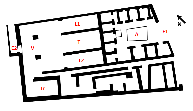 If you have a map of your new school, have a look at it and familiarise yourself with the layout.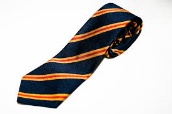 Find out about the uniform and order in plenty of time. Be aware of school policies on things like jewellery, piercings and mobile phones.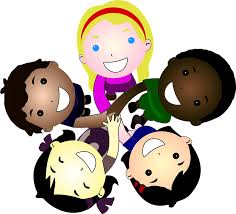 Talk to friends and siblings. Who else do you know who is moving to the same school?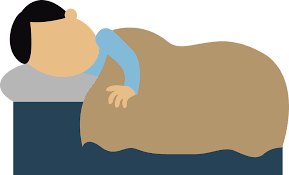 Get into a good bedtime routine. Young people still need lots of sleep.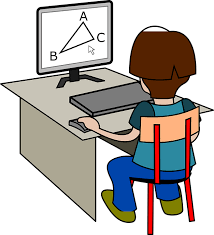 Start taking responsibility for yourself- getting bag ready, doing homework, and getting yourself up in morning.